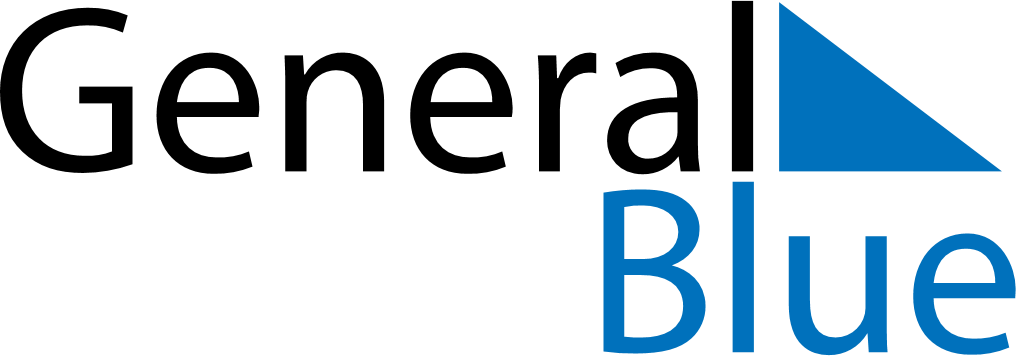 March 2025March 2025March 2025March 2025UgandaUgandaUgandaSundayMondayTuesdayWednesdayThursdayFridayFridaySaturday123456778Ash WednesdayInternational Women’s Day910111213141415161718192021212223242526272828293031End of Ramadan (Eid al-Fitr)